АДМИНИСТРАЦИЯБАРАНОВСКОГО МУНИЦИПАЛЬНОГО ОБРАЗОВАНИЯВОЛЬСКОГО  МУНИЦИПАЛЬНОГО РАЙОНА
 САРАТОВСКОЙ ОБЛАСТИПОСТАНОВЛЕНИЕ № 39от 18 сентября  2015 года                                                                                         с. БарановкаОб утверждении перечня земельных участков,предлагаемых для приобретения бесплатногражданам, имеющим трех и более детей         В соответствии с  Законом Саратовской области от 30.09.2014 г. № 119-ЗСО                     « О предоставлении гражданам, имеющим трех и более детей,  в собственность бесплатно земельных участков, находящихся в государственной или муниципальной собственности», Решением Совета Барановского муниципального образования                         от 30.06.2015 года № 3/53-170 «Об утверждении Порядка учета граждан, имеющих право на приобретение земельных участков для индивидуального жилищного строительства, дачного строительства, ведения садоводства или огородничества в собственность бесплатно на территории Барановского муниципального образования и порядка информирования граждан о наличии земельных участков, предлагаемых для приобретения в собственность бесплатно», постановлением администрации Барановского муниципального образования  от 01.07.2015 года № 26 «Об утверждении административного регламента предоставления муниципальной услуги «Предоставление гражданам, имеющим трех и более детей, земельных участков в собственность бесплатно», на основании ст. 30 Устава Барановского муниципального образования ПОСТАНОВЛЯЮ:1. Утвердить перечень земельных участков, предлагаемых для приобретения бесплатно гражданам, имеющим трех и более детей, согласно приложению 1.2.Настоящее постановление вступает в силу со дня официального опубликования.3. Настоящее постановление подлежит официальному опубликованию в газете                        «Вольская жизнь» и размещению на официальном сайте администрации Барановского муниципального образования в сети Интернет www.Вольск.РФ.4. Контроль за исполнением настоящего постановление оставляю за собой.Глава Барановского муниципального образования,исполняющий полномочия главы администрацииБарановского муниципального образования                                                       И.С.ХаритоновПриложение 1 к постановлению администрации Барановского муниципального образования от 18.09.2015 года № 39Переченьземельных участков, предлагаемых для приобретения бесплатно гражданам, имеющим трех и более детейГлава Барановского муниципального образования,исполняющий полномочия главы администрацииБарановского муниципального образования                                                                                                     И.С.Харитонов               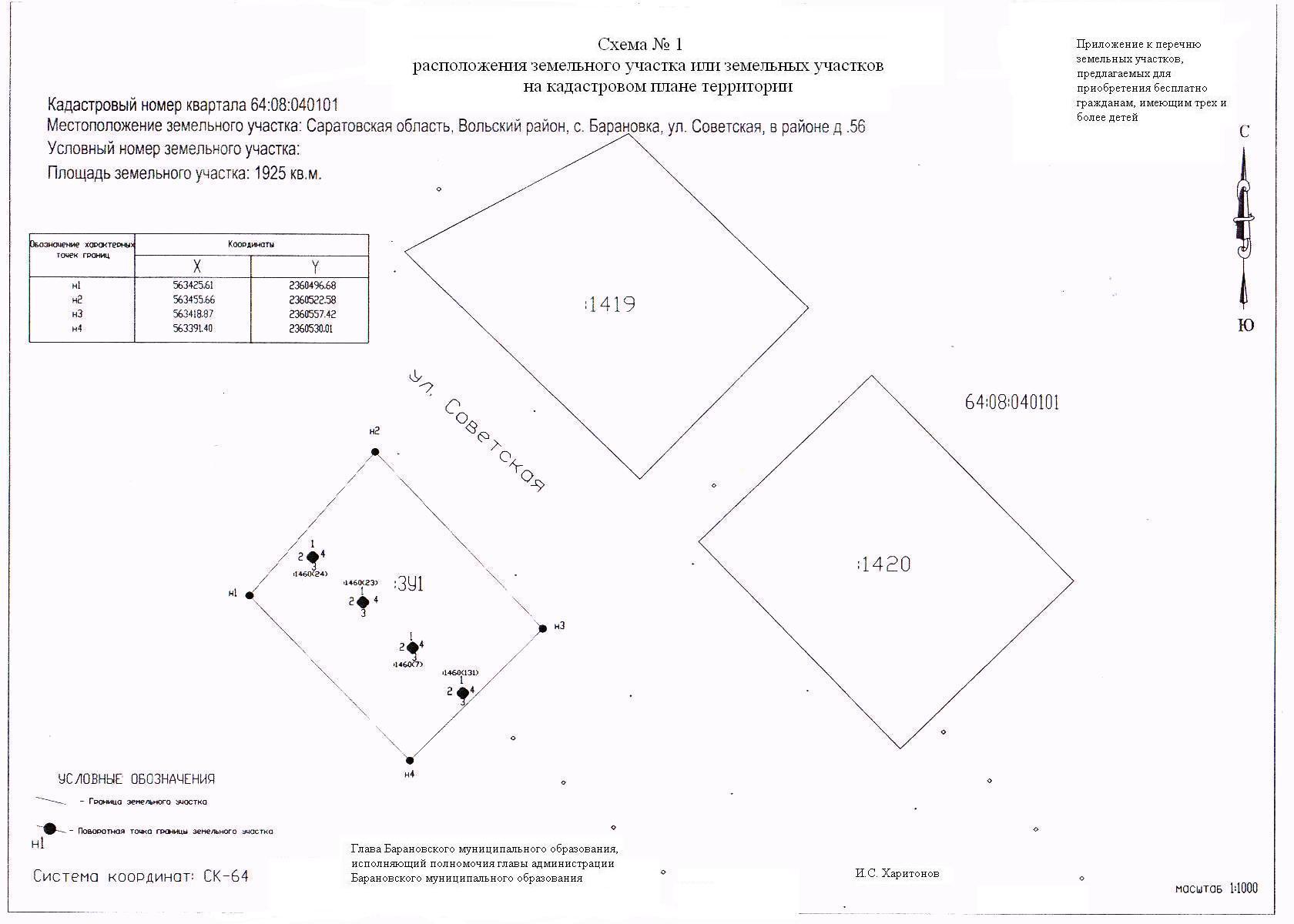 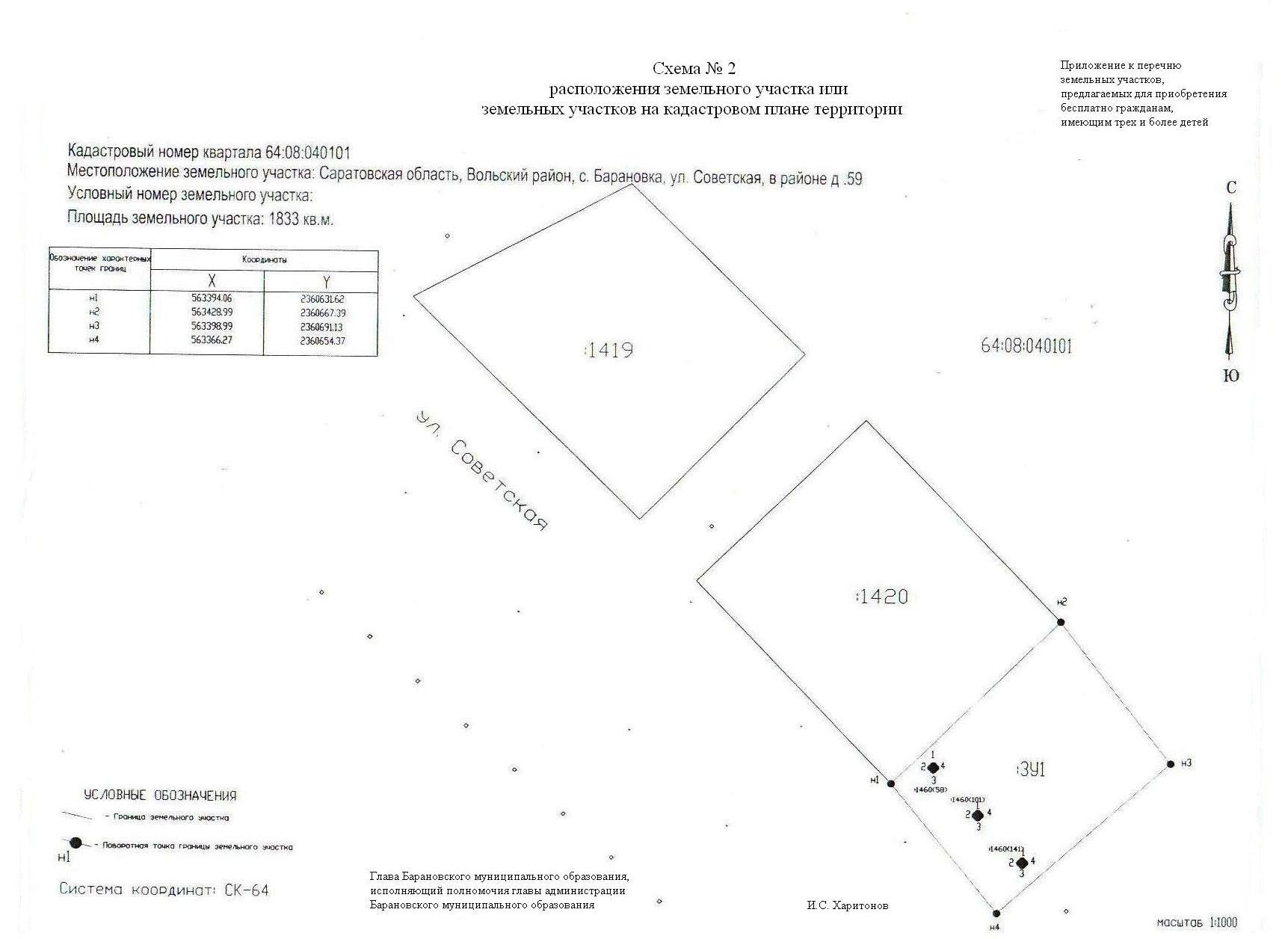 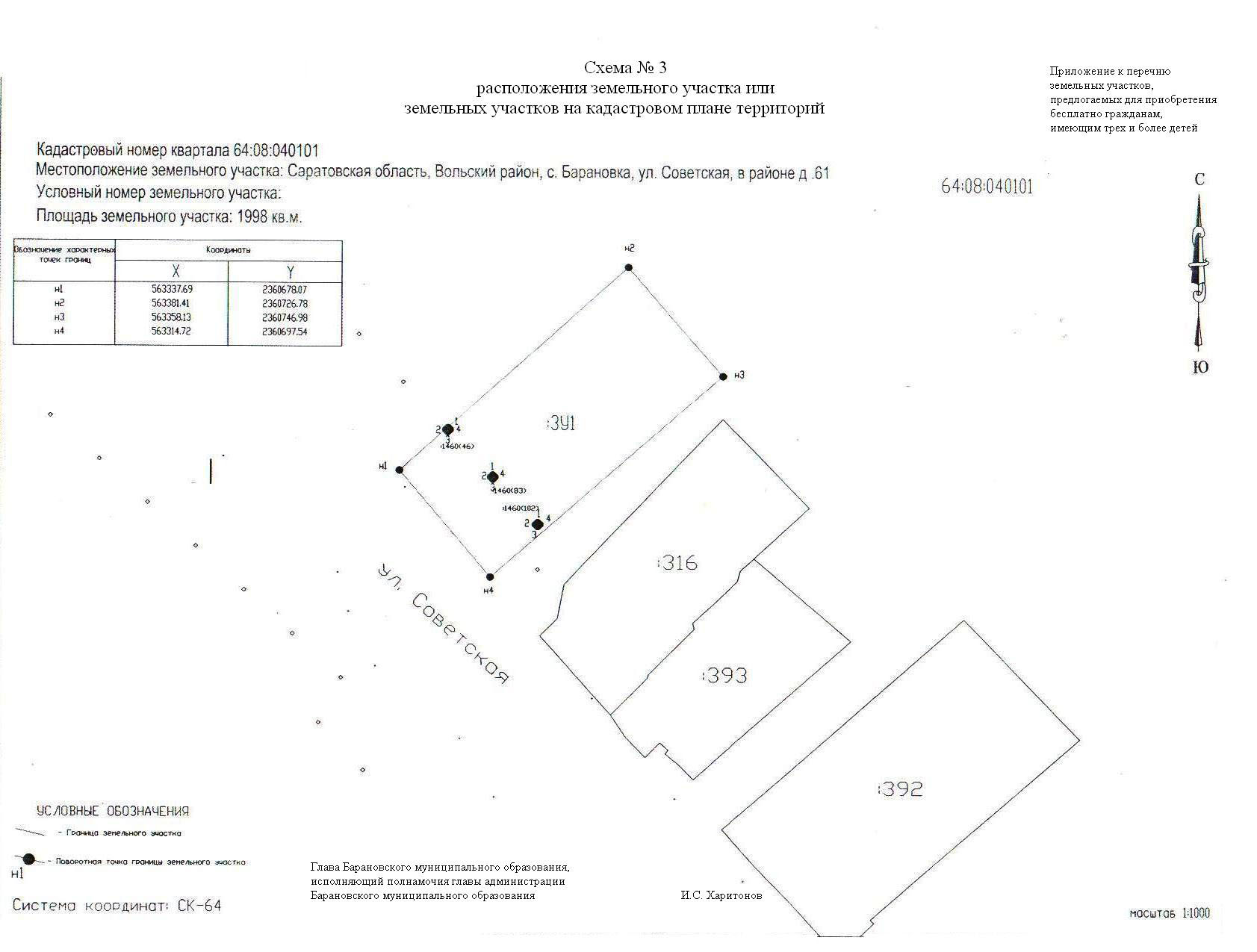 № п/пКадастровый номерАдрес земельного участкаПлощадь, кв.м.Разрешенное использованиеСхема расположения земельных участков64:08:040101:1483Саратовская область  Вольский муниципальный район, Барановское муниципальное образование, село Барановка, ул. Советская, земельный участок №  54А1925Малоэтажная жилая застройкаСхема № 164:08:040101:1482Саратовская область  Вольский муниципальный район, Барановское муниципальное образование, село Барановка, ул. Советская, земельный участок №  59А1833Малоэтажная жилая застройкаСхема № 264:08:040101:1481Саратовская область  Вольский муниципальный район, Барановское муниципальное образование, село Барановка, ул. Советская, земельный участок №  61А1998Малоэтажная жилая застройкаСхема № 3